551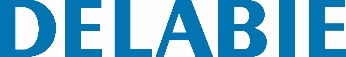 Prateleira muralReferência: 551 Informação para prescriçãoPrateleira mural em Inox. Acabamento Inox 304 polido brilhante. Dimensões : 120 x 450 mm.